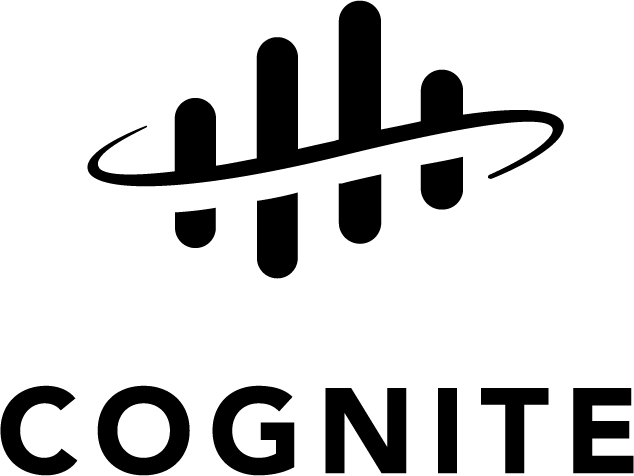 RESELLER ORDER FORM – FOR COGNITE SOFTWARE AND SERVICES
RESELLER CONTACT INFORMATION RESELLER CONTACT INFORMATION END-CUSTOMER DETAILS:END-CUSTOMER DETAILS:END-CUSTOMER DETAILS:END-CUSTOMER DETAILS:Company name:Company name:Company name:Address:Address:Address:Contact name:Contact name:Contact name:Phone number:Phone number:Phone number:Email address:Email address:Email address:Territory of End-Customer's Normal Business Activities:Territory of End-Customer's Normal Business Activities:Industry of End-Customer's Normal Business Activities:Industry of End-Customer's Normal Business Activities:SUBSCRIPTION SCOPE:SUBSCRIPTION SCOPE:SUBSCRIPTION SCOPE:SUBSCRIPTION SCOPE:SUBSCRIPTION SCOPE:SUBSCRIPTION SCOPE:Product ("Subscription Item")QuantityTerm start dateTerm end dateTerm end dateTotal priceCDFTax:Tax:([=]%)Grand total:Grand total:GENERAL CONDITIONS:GENERAL CONDITIONS:GENERAL CONDITIONS:GENERAL CONDITIONS:GENERAL CONDITIONS:GENERAL CONDITIONS:Applicable agreement: The order details set forth herein are governed by and subject to the terms and conditions of the Agreement Form and the License and Reseller Agreement (together the "Agreement") between Cognite and the Reseller. Capitalized terms used but not defined herein, shall have the same meaning as set out in the Agreement.Applicable agreement: The order details set forth herein are governed by and subject to the terms and conditions of the Agreement Form and the License and Reseller Agreement (together the "Agreement") between Cognite and the Reseller. Capitalized terms used but not defined herein, shall have the same meaning as set out in the Agreement.Applicable agreement: The order details set forth herein are governed by and subject to the terms and conditions of the Agreement Form and the License and Reseller Agreement (together the "Agreement") between Cognite and the Reseller. Capitalized terms used but not defined herein, shall have the same meaning as set out in the Agreement.Applicable agreement: The order details set forth herein are governed by and subject to the terms and conditions of the Agreement Form and the License and Reseller Agreement (together the "Agreement") between Cognite and the Reseller. Capitalized terms used but not defined herein, shall have the same meaning as set out in the Agreement.Applicable agreement: The order details set forth herein are governed by and subject to the terms and conditions of the Agreement Form and the License and Reseller Agreement (together the "Agreement") between Cognite and the Reseller. Capitalized terms used but not defined herein, shall have the same meaning as set out in the Agreement.Applicable agreement: The order details set forth herein are governed by and subject to the terms and conditions of the Agreement Form and the License and Reseller Agreement (together the "Agreement") between Cognite and the Reseller. Capitalized terms used but not defined herein, shall have the same meaning as set out in the Agreement.Binding scope: This Reseller Order Form constitutes an approval by Cognite of the scope of a potential Subscription Agreement with an End-Customer for a Subscription, as further detailed above. Upon any changes of the above scope or Territory of End-Customer's Normal Business Activities as part of the negotiations with the End-Customer, this Reseller Order Form must be updated accordingly and approved by Cognite in writing before the Reseller can enter into the Subscription Agreement with the End-Customer. Should the Reseller not conclude an agreement with the End-Customer in accordance with the above scope, this Reseller Order Form may be cancelled in writing by the Reseller.Binding scope: This Reseller Order Form constitutes an approval by Cognite of the scope of a potential Subscription Agreement with an End-Customer for a Subscription, as further detailed above. Upon any changes of the above scope or Territory of End-Customer's Normal Business Activities as part of the negotiations with the End-Customer, this Reseller Order Form must be updated accordingly and approved by Cognite in writing before the Reseller can enter into the Subscription Agreement with the End-Customer. Should the Reseller not conclude an agreement with the End-Customer in accordance with the above scope, this Reseller Order Form may be cancelled in writing by the Reseller.Binding scope: This Reseller Order Form constitutes an approval by Cognite of the scope of a potential Subscription Agreement with an End-Customer for a Subscription, as further detailed above. Upon any changes of the above scope or Territory of End-Customer's Normal Business Activities as part of the negotiations with the End-Customer, this Reseller Order Form must be updated accordingly and approved by Cognite in writing before the Reseller can enter into the Subscription Agreement with the End-Customer. Should the Reseller not conclude an agreement with the End-Customer in accordance with the above scope, this Reseller Order Form may be cancelled in writing by the Reseller.Binding scope: This Reseller Order Form constitutes an approval by Cognite of the scope of a potential Subscription Agreement with an End-Customer for a Subscription, as further detailed above. Upon any changes of the above scope or Territory of End-Customer's Normal Business Activities as part of the negotiations with the End-Customer, this Reseller Order Form must be updated accordingly and approved by Cognite in writing before the Reseller can enter into the Subscription Agreement with the End-Customer. Should the Reseller not conclude an agreement with the End-Customer in accordance with the above scope, this Reseller Order Form may be cancelled in writing by the Reseller.Binding scope: This Reseller Order Form constitutes an approval by Cognite of the scope of a potential Subscription Agreement with an End-Customer for a Subscription, as further detailed above. Upon any changes of the above scope or Territory of End-Customer's Normal Business Activities as part of the negotiations with the End-Customer, this Reseller Order Form must be updated accordingly and approved by Cognite in writing before the Reseller can enter into the Subscription Agreement with the End-Customer. Should the Reseller not conclude an agreement with the End-Customer in accordance with the above scope, this Reseller Order Form may be cancelled in writing by the Reseller.Binding scope: This Reseller Order Form constitutes an approval by Cognite of the scope of a potential Subscription Agreement with an End-Customer for a Subscription, as further detailed above. Upon any changes of the above scope or Territory of End-Customer's Normal Business Activities as part of the negotiations with the End-Customer, this Reseller Order Form must be updated accordingly and approved by Cognite in writing before the Reseller can enter into the Subscription Agreement with the End-Customer. Should the Reseller not conclude an agreement with the End-Customer in accordance with the above scope, this Reseller Order Form may be cancelled in writing by the Reseller.Subscription period and renewal: The Subscription runs for the duration of time as stated above (the "Initial Subscription Period"). The Subscription automatically renews for twelve (12) months at a time after the Initial Subscription Period, unless either Cognite or the Reseller provides written notice no later than three (3) months prior to the end of the then current subscription period that the Subscription shall not renew.Subscription period and renewal: The Subscription runs for the duration of time as stated above (the "Initial Subscription Period"). The Subscription automatically renews for twelve (12) months at a time after the Initial Subscription Period, unless either Cognite or the Reseller provides written notice no later than three (3) months prior to the end of the then current subscription period that the Subscription shall not renew.Subscription period and renewal: The Subscription runs for the duration of time as stated above (the "Initial Subscription Period"). The Subscription automatically renews for twelve (12) months at a time after the Initial Subscription Period, unless either Cognite or the Reseller provides written notice no later than three (3) months prior to the end of the then current subscription period that the Subscription shall not renew.Subscription period and renewal: The Subscription runs for the duration of time as stated above (the "Initial Subscription Period"). The Subscription automatically renews for twelve (12) months at a time after the Initial Subscription Period, unless either Cognite or the Reseller provides written notice no later than three (3) months prior to the end of the then current subscription period that the Subscription shall not renew.Subscription period and renewal: The Subscription runs for the duration of time as stated above (the "Initial Subscription Period"). The Subscription automatically renews for twelve (12) months at a time after the Initial Subscription Period, unless either Cognite or the Reseller provides written notice no later than three (3) months prior to the end of the then current subscription period that the Subscription shall not renew.Subscription period and renewal: The Subscription runs for the duration of time as stated above (the "Initial Subscription Period"). The Subscription automatically renews for twelve (12) months at a time after the Initial Subscription Period, unless either Cognite or the Reseller provides written notice no later than three (3) months prior to the end of the then current subscription period that the Subscription shall not renew.Limitation on data usage (applicable to all Subscription Items): The data usage shall be within normal and reasonable use of the Subscription Item in question. The Reseller shall, and shall ensure that the End-Customer shall, make all reasonable efforts to avoid unnecessary data usage.Limitation on data usage (applicable to all Subscription Items): The data usage shall be within normal and reasonable use of the Subscription Item in question. The Reseller shall, and shall ensure that the End-Customer shall, make all reasonable efforts to avoid unnecessary data usage.Limitation on data usage (applicable to all Subscription Items): The data usage shall be within normal and reasonable use of the Subscription Item in question. The Reseller shall, and shall ensure that the End-Customer shall, make all reasonable efforts to avoid unnecessary data usage.Limitation on data usage (applicable to all Subscription Items): The data usage shall be within normal and reasonable use of the Subscription Item in question. The Reseller shall, and shall ensure that the End-Customer shall, make all reasonable efforts to avoid unnecessary data usage.Limitation on data usage (applicable to all Subscription Items): The data usage shall be within normal and reasonable use of the Subscription Item in question. The Reseller shall, and shall ensure that the End-Customer shall, make all reasonable efforts to avoid unnecessary data usage.Limitation on data usage (applicable to all Subscription Items): The data usage shall be within normal and reasonable use of the Subscription Item in question. The Reseller shall, and shall ensure that the End-Customer shall, make all reasonable efforts to avoid unnecessary data usage.EULA: For information purposes, the EULA shall apply between Cognite and the End-Customer for the Subscription Items set out herein and any amended or subsequent order forms.EULA: For information purposes, the EULA shall apply between Cognite and the End-Customer for the Subscription Items set out herein and any amended or subsequent order forms.EULA: For information purposes, the EULA shall apply between Cognite and the End-Customer for the Subscription Items set out herein and any amended or subsequent order forms.EULA: For information purposes, the EULA shall apply between Cognite and the End-Customer for the Subscription Items set out herein and any amended or subsequent order forms.EULA: For information purposes, the EULA shall apply between Cognite and the End-Customer for the Subscription Items set out herein and any amended or subsequent order forms.EULA: For information purposes, the EULA shall apply between Cognite and the End-Customer for the Subscription Items set out herein and any amended or subsequent order forms.SPECIAL CONDITIONS:SPECIAL CONDITIONS:SPECIAL CONDITIONS:SPECIAL CONDITIONS:SPECIAL CONDITIONS:SPECIAL CONDITIONS:N/AN/AN/AN/AN/AN/AOn behalf of the ResellerOn behalf of the ResellerOn behalf of CogniteOn behalf of CogniteSignature:Signature:Name:Name:Title:Title:Date:Date: